Стародубцева И.В. преподаватель математики ГБОУ НПО ПУ№51 МО г.КлинПлан-конспект урока математики на тему «Применение производной к исследованию функций»Цели  урока: Дидактическая:закрепление и систематизирование знаний учащихся по исследованию функций с помощью производной;знания, полученные на уроке, направить на успешную сдачу  Единого Государственного Экзамена. Развивающая:продолжить развитие алгоритмического мышления, памяти и мировоззрения учащихся, умения делать выводы и обобщать;развитие устной и письменной речи;развитие умений применять полученные знания на практикеВоспитательная:- воспитание нравственности и самостоятельности;- воспитание на уроке воли и упорства для достижения конечных результатов, уважительного отношения друг к другу. Оборудование: компьютер, доска, мультимедийный проектор, раздаточный материал.Слайд 1. Тема урока.  Тема нашего занятия – исследование функции и построение графиков с помощью производной.Слайд 2. Цель урока   Давайте запишем дату и тему урока в тетрадь. Как вы думаете, ребята, какова цель нашего урока? (Дети формулируют цель.) Цель урока – закрепить и систематизировать  знания учащихся по исследованию функций с помощью производной.Слайд 3.1. Повторим, как определяются промежутки убывания и возрастания;2.  Точки экстремума и значение функции в этих точках;3.  наибольшее и наименьшее значение функции;4.  Строится график функции Слайд 4-5. Повторение теории. Вопросы задаются поочерёдно каждой команде.1) Какая функция называется возрастающей? 2) Какая функция называется убывающей? 3) Как связан “знак” производной с возрастанием и убыванием функции? 4) Что называется точкой максимума? 5) Что называется точкой минимума? 6) Какие точки называются стационарными? 7) Какие точки называются критическими? 8) Каков алгоритм нахождения наибольшего и наименьшего значений     непрерывной на заданном отрезке функции? Слайд 6-7. «Найди ошибки» Каждой команде по 3 задания, команда решает, кто будет отвечать.1. Изображён график производной.  Точки х=-1, х=1, х=2 являются точками максимума.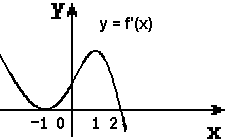 2. Производная функции в точке хо равна 0, значит хо - критическая точка. Верно ли? 3. Производная функции не существует в точке хо, значит хо - критическая точка. Верно ли?4. Критическая точка является точкой экстремума. Верно ли? 5. Точка экстремума является критической точкой. Верно ли? 6. Функция y(x) непрерывна в точке x=4, причем y' (x)>0 на (1;4) и y'(x)<0 на (4;7). Точка x=4 является точкой минимума? Слайд 8.  «Перестрелка» по таблице как игра в «Морской бой» (см. Приложение)Слайд 9.  «Бег с препятствиями»Повторим, как же нужно вычислять производные функций?«Бег с препятствиями» - это эстафета, учащиеся идут поочерёдно к доске, на столе берут карточку с заданием, и выполняют его. Зарабатывают баллы по количеству верных заданий.1 группа2 группа Слайд 10. Из истории дифференциального исчисления1.Он ввёл термин «производная» в ., что является буквальным переводом на русский язык французского слова deviree, он же ввел современные обозначения y, f. Такое название отражает смысл понятия: функция f(х) происходит из f(х), является производной от f(х). 2. Один из создателей (вместе с И. Ньютоном) дифференциального и интегрального исчислений В  показал взаимно-обратный характер дифференцирования и интегрирования. По просьбе Петра I разработал проекты развития образования и государственного управления в России.  Кто эти учёные?Слайд 11. Задание: Найти экстремумы функции. 1 команде1) y = x3 + 6x2 - 15x - 3 2) y = 2х - x² 3) y = x/4 + 9/x 4) y = x/4 + 4/x 5) y = x – х4/4      6) y = x3 - 6x2 - 15x + 7 7) у = х³-6х² 2 команде1) y = x3 + 6x2 - 15x - 3 2) y = 2х - x² 3) y = x/4 + 9/x 4) y = x/4 + 4/x 5) y = 8x – х4/4 6) y = x3 - 6x2 - 15x + 7 7) у = х³-6х² Слайд 12.                                               Жозеф Луи Лагранж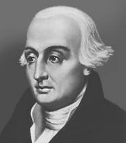 (1736-1813) французский математик и механик, иностранный почетный член Петербургской АН (1776).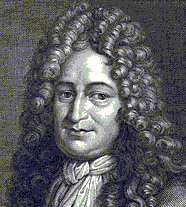 Готфрид Вильгельм Лейбниц(1646-1716), немецкий философ, математик, физик, языковед.Слайд 13. Выполним лабораторную работуЗ а д а н и я  1 команде: №1,№3     2 команде: №2, №4  Для функции у = f(х) найдите: 1) область определения;  2) производную; 3) критические точки; 4) промежутки монотонности и экстремумы.  По результатам исследования постройте график. Слайд 14Слайд 15.Первая  женщина математик С. В. Ковалевская сказала: « Математик  должен быть поэтом в душе». И, следуя ее словам, мы на нашем уроке откроем литературную страничку «Графики функций – пословицы». Подберите к графикам функций, изображенных на слайдах, пословицы, которые раскрывают суть процессов функции: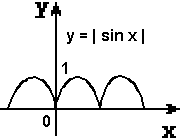               1)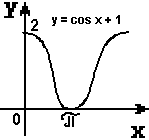                  2)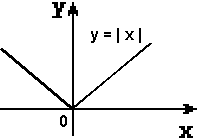               3)"Как аукнется, так и откликнется". "Повторение - мать учения". "Любишь с горы кататься, люби и саночки возить»Итоги игры (выставление оценок, выявление победителя в командном соревновании) Слайд 16.  Домашнее задание (работа по карточкам)1 команде Задание: Найти экстремумы функции1) y = x3 + 6x2 - 15x - 3 2) y = 2х - x² 3) y = x/4 + 9/x 4) y = x/4 + 4/x 5) y = x – х4/4      6) y = x3 - 6x2 - 15x + 7 7) у = х³-6х² 2 команде Задание: Найти экстремумы функции1) y = x3 + 6x2 - 15x - 3 2) y = 2х - x² 3) y = x/4 + 9/x 4) y = x/4 + 4/x 5) y = 8x – х4/4 6) y = x3 - 6x2 - 15x + 7 7) у = х³-6х² 1 команде Задание: Найти экстремумы функции1) y = x3 + 6x2 - 15x - 3 2) y = 2х - x² 3) y = x/4 + 9/x 4) y = x/4 + 4/x 5) y = x – х4/4      6) y = x3 - 6x2 - 15x + 7 7) у = х³-6х² 2 команде Задание: Найти экстремумы функции1) y = x3 + 6x2 - 15x - 3 2) y = 2х - x² 3) y = x/4 + 9/x 4) y = x/4 + 4/x 5) y = 8x – х4/4 6) y = x3 - 6x2 - 15x + 7 7) у = х³-6х² «Перестрелка» по таблице как игра в «Морской бой»хmax=1хmax=-6хmin= 6хmax=-1хmin= 5хmax=0хmin= 4хmax=-5хmin= 1хmax=-4хmin= 4АГНЖЛРхmax=1хmax=-6хmin= 6хmax=-1хmin= 5хmax=0хmin= 4хmax=-5хmin= 1хmax=-4хmin= 4хmax=2ЕЙИЦЛБНВариант Функция  у = f(х)х1f(х)=6х3-2х+122f(х) =х 3-12х-103f(х)= х4 -4х2 +234f(х)=х4 - 6х2 +32хmax=1хmax=-6хmin= 6хmax=-1хmin= 5хmax=0хmin= 4хmax=-5хmin= 1хmax=-4хmin= 4АГНЖЛРхmax=1хmax=-6хmin= 6хmax=-1хmin= 5хmax=0хmin= 4хmax=-5хmin= 1хmax=-4хmin= 4хmax=2ЕЙИЦЛБНхmax=1хmax=-6хmin= 6хmax=-1хmin= 5хmax=0хmin= 4хmax=-5хmin= 1хmax=-4хmin= 4АГНЖЛРхmax=1хmax=-6хmin= 6хmax=-1хmin= 5хmax=0хmin= 4хmax=-5хmin= 1хmax=-4хmin= 4хmax=2ЕЙИЦЛБН12345АНайти значение производной функции f(x) =  в точке х0= 2Найти значение производной функции f(x) = 2 sin 3x в точке х0= 0Найти значение производной функции f(x) = +2 в точке х0= 1Найти значение производной функции f(x) = sin x = cos x в точке х0=/2Найти значение производной функции f(x) = cos x +2x в точке х0= 0БОпределить монотонность функции и ее точки экстремумов, если f ,: -         +       -          -9         -1Определить монотонность функции и ее точки экстремумов, если f ,: +         -         -          -6          4  Определить монотонность функции и ее точки экстремумов, если f ,:+        -         +          -4           2Определить монотонность функции и ее точки экстремумов, если f ,: -         +       -           0           3Определить монотонность функции и ее точки экстремумов, если f ,: -     +      -     +      -1     5      9В По графику производной определить монотонность функции:     -1 -2             -2По графику производной определить монотонность функции:            1       -1По графику производной определить монотонность функции:           1                2По графику производной определить монотонность функции:          1    -1            1По графику производной определить монотонность функции:            1        2ГНайти производную функции:f(x) = x4-2xНайти производную функции:f(x) = x8-x2+8Найти производную функции:f(x) =2cos x2Найти производную функции:f(x) =2cos2xНайти производную функции:f(x) = cos(2x+3)ДПо графику функции определить критические точки функции:        2-2     -1 По графику функции определить критические точки функции:        3                2По графику функции определить критические точки функции:        4        2,5    -1           2    3      4По графику функции определить критические точки функции:        2    -2        1         3       4По графику функции определить критические точки функции:         1              1  2                              3ЕОпределить промежутки возрастания функции по ее графику:           0Определить промежутки возрастания функции по ее графику:           0Определить промежутки возрастания функции по ее графику:              0Определить промежутки возрастания функции по ее графику:               1      -1Определить промежутки возрастания функции по ее графику:       -1               -1ЖУказать область определения функции:f(x)=Указать область определения функции:f(x)=Указать область определения функции:f(x)=Указать область определения функции:f(x)=Указать область определения функции:f(x)=ЗНайти угловой коэффициент касательной к графику функции у= х2 в точке х0=1Найти угловой коэффициент касательной к графику функции у= х2 в точке х0= -1,2Найти угловой коэффициент касательной к графику функции у= х3 в точке х0= -1Найти угловой коэффициент касательной к графику функции у= х3 в точке х0= 3Найти угловой коэффициент касательной к графику функции у= sin x  в точке х0=/2ИСуществуют ли точки экстремумов у функции, заданной данным графиком? Если «да», то какие это точки? (Максимума или минимума)        -2      1Существуют ли точки экстремумов у функции, заданной данным графиком? Если «да», то какие это точки? (Максимума или минимума)  -1,5   -1                  0Существуют ли точки экстремумов у функции, заданной данным графиком? Если «да», то какие это точки? (Максимума или минимума)   -5    -3           3      5               Существуют ли точки экстремумов у функции, заданной данным графиком? Если «да», то какие это точки? (Максимума или минимума)      -2    0                               3Существуют ли точки экстремумов у функции, заданной данным графиком? Если «да», то какие это точки? (Максимума или минимума)  -3  -2    -1   0      2КОстрый или тупой угол образует касательная  к графику функции У=х2 в точке х0=1?Острый или тупой угол образует касательная  к графику функции У=2х2 в точке х0=0?Острый или тупой угол образует касательная  к графику функции У=х2 +2х в точке х0=3?Острый или тупой угол образует касательная  к графику функции У=х4 – 2 в точке х0= -1?Острый или тупой угол образует касательная  к графику функции У=х3 – 3х в точке х0=2?